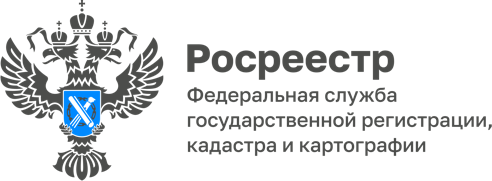 50 новогодних подарков передано в региональный штаб #МЫВМЕСТЕ Управлением Росреестра по Ярославской областиАкция по сбору новогодних подарков для детей мобилизованных граждан завершилась в Управлении в преддверии волшебного праздника. «В рамках проекта «Большие сердца Росреестра» сладкий шоколадный  подарок и товары для творчества получат дети, мобилизованных граждан, проживающие как в г. Ярославле, так и в муниципальных районах области. Взаимодействие Управления с региональным штабом #МЫВМЕСТЕ становится доброй  традицией», - поделился заместитель руководителя Управления Роман Паршков.  Контакты для СМИ:Анисимова Марина,Пресс-служба Управления Росреестра по Ярославской области+7 (4852) 73 98 54, pr.yarufrs@r76.rosreestr.ruhttps://rosreestr.gov.ru/150999, г. Ярославль, пр-т Толбухина, д. 64а